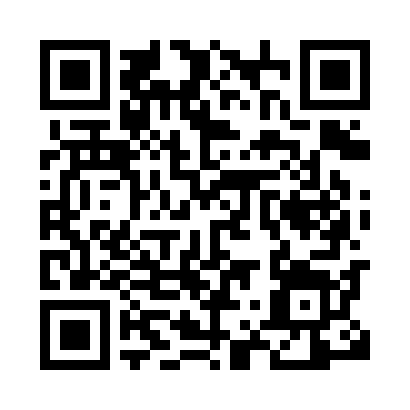 Prayer times for Aldrup, GermanyWed 1 May 2024 - Fri 31 May 2024High Latitude Method: Angle Based RulePrayer Calculation Method: Muslim World LeagueAsar Calculation Method: ShafiPrayer times provided by https://www.salahtimes.comDateDayFajrSunriseDhuhrAsrMaghribIsha1Wed3:235:581:265:298:5511:182Thu3:195:561:265:308:5711:223Fri3:155:541:265:318:5811:254Sat3:125:521:255:319:0011:285Sun3:125:501:255:329:0211:316Mon3:115:481:255:339:0311:327Tue3:105:471:255:339:0511:338Wed3:095:451:255:349:0611:339Thu3:095:431:255:359:0811:3410Fri3:085:411:255:359:1011:3511Sat3:075:401:255:369:1111:3512Sun3:075:381:255:379:1311:3613Mon3:065:361:255:379:1411:3714Tue3:055:351:255:389:1611:3715Wed3:055:331:255:399:1811:3816Thu3:045:321:255:399:1911:3917Fri3:035:301:255:409:2111:3918Sat3:035:291:255:409:2211:4019Sun3:025:281:255:419:2411:4120Mon3:025:261:255:429:2511:4121Tue3:015:251:255:429:2611:4222Wed3:015:241:255:439:2811:4323Thu3:015:221:265:439:2911:4324Fri3:005:211:265:449:3111:4425Sat3:005:201:265:449:3211:4526Sun2:595:191:265:459:3311:4527Mon2:595:181:265:459:3511:4628Tue2:595:171:265:469:3611:4629Wed2:585:161:265:469:3711:4730Thu2:585:151:265:479:3811:4831Fri2:585:141:275:479:3911:48